Regelung Verkehr bei Veranstaltungen ab 200 PersonenAnlassVeranstaltungsart: 	Datum: 	Zeit von/bis:	Anzahl Personen:	Verantwortliche PersonName: 	Vorname:	Adresse: 	Ort: 		Telefon: 	E-Mail:		Hinweise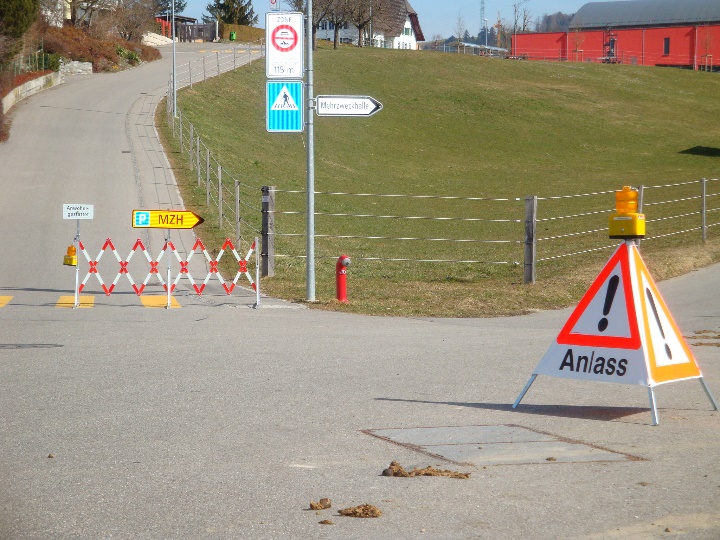 Die verantwortliche Person stellt sicher, dass der Verkehr durch eine oder mehrere Personen eingewiesen wird. Diese Personen tragen Leuchtwesten, welche selbst organisiert werden müssen.In der MZH stehen Absperrungsmaterial und Warndreiecke zur Verfügung. Bei Fragen zum Material melden Sie sich beim Hallenwart:   Tel. 079 825 80 86Es dürfen nur die 3 Parkplätze der MZH Halle genutzt werden. Siehe Merkblatt Parkieren. Möglichkeit für zusätzlichen Parkplatz beim Reitplatz auf Anfrage beim Grundeigentümer.Haftung / BestätigungDie Gemeinde lehnt bei Unfällen oder Sachbeschädigungen jegliche Haftung ab. Versicherung ist Sache der Besucher / Teilnehmer.Die verantwortliche Person hat die Hinweise zur Kenntnis genommen und bestätigt diese:Ort / Datum: 	 Unterschrift	Mit dem Gesuch für die Benützung der MZH abzugeben an: